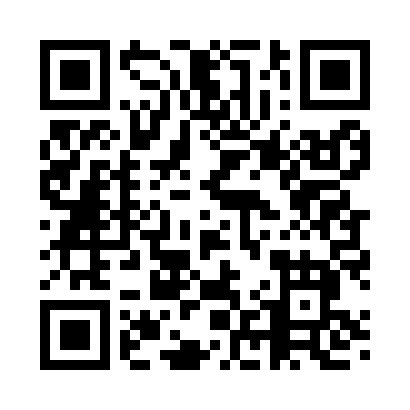 Prayer times for The Ranch, Minnesota, USAMon 1 Jul 2024 - Wed 31 Jul 2024High Latitude Method: Angle Based RulePrayer Calculation Method: Islamic Society of North AmericaAsar Calculation Method: ShafiPrayer times provided by https://www.salahtimes.comDateDayFajrSunriseDhuhrAsrMaghribIsha1Mon3:295:311:275:409:2311:252Tue3:295:311:275:409:2211:253Wed3:305:321:275:409:2211:254Thu3:305:331:275:409:2211:245Fri3:305:341:285:409:2111:246Sat3:315:341:285:409:2111:247Sun3:315:351:285:409:2011:248Mon3:325:361:285:409:2011:249Tue3:325:371:285:409:1911:2310Wed3:345:381:285:409:1911:2211Thu3:365:391:285:409:1811:2012Fri3:375:391:295:409:1711:1913Sat3:395:401:295:409:1611:1814Sun3:415:411:295:409:1611:1615Mon3:425:421:295:399:1511:1416Tue3:445:431:295:399:1411:1317Wed3:465:441:295:399:1311:1118Thu3:485:461:295:399:1211:0919Fri3:505:471:295:389:1111:0820Sat3:525:481:295:389:1011:0621Sun3:535:491:295:389:0911:0422Mon3:555:501:295:379:0811:0223Tue3:575:511:295:379:0711:0024Wed3:595:521:295:379:0610:5825Thu4:015:531:295:369:0510:5726Fri4:035:551:295:369:0310:5527Sat4:055:561:295:359:0210:5328Sun4:075:571:295:359:0110:5129Mon4:095:581:295:349:0010:4830Tue4:116:001:295:348:5810:4631Wed4:136:011:295:338:5710:44